Тема недели: Вот и стали мы на год взрослееПознавательное развитие и развитие речи детейТема: «Вот какие мы большие»        Хороши у нас игрушки        Куклы, мишки и хлопушки        С ними весело играть        Но не надо забывать        Игрушки  - не люди,        Но все понимают
        И очень не любят        Когда их ломают.        Мой мишка – он совсем живой,        Пушистый, мягкий и родной,        Пусть молчит он иногда,        Но в такт кивает голова.        Мы с мишкой верные друзья        И врозь нам быть никак нельзя.Пусть игрушки дружат с нами,Обижать мы их не станем,Поиграем и потомВсе на место уберем.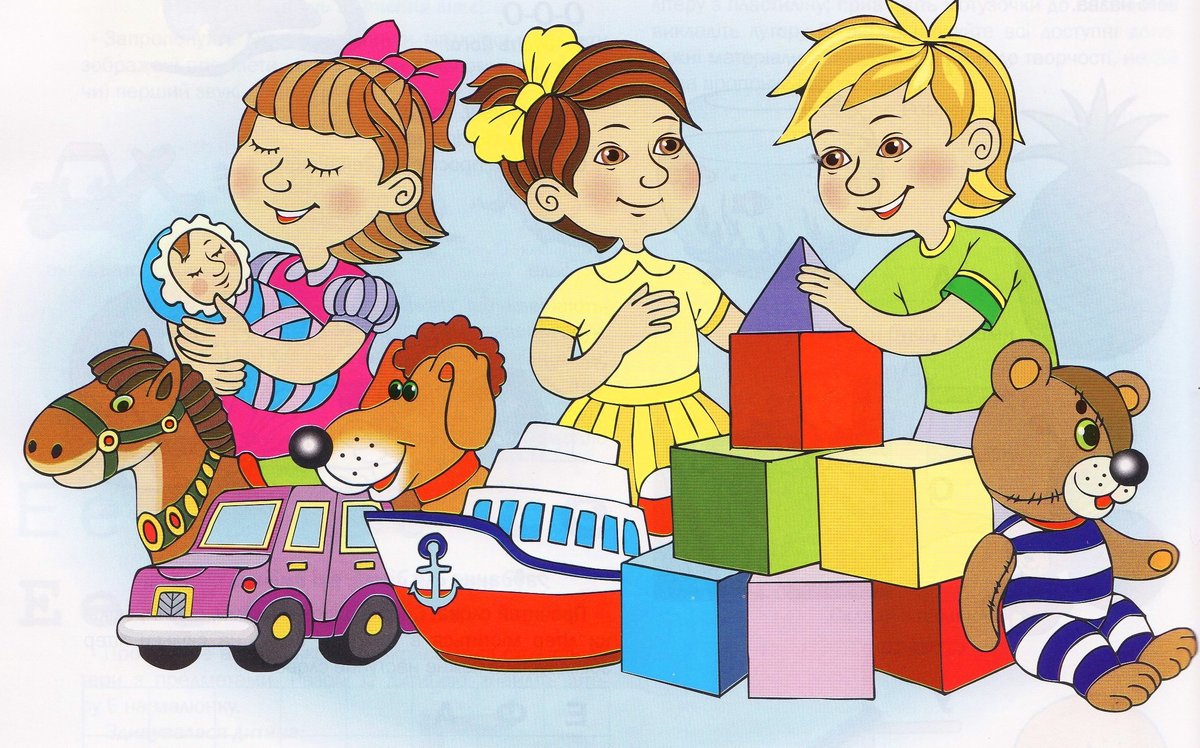 Лепка Тема «Филимоновские  игрушки»Программное содержание:Познакомить детей с филимоновской игрушкой как видом народного декоративно – прикладного искусства, имеющим свою специфику и образную выразительность. Формировать начальное представление о ремесле игрушечных дел мастеров.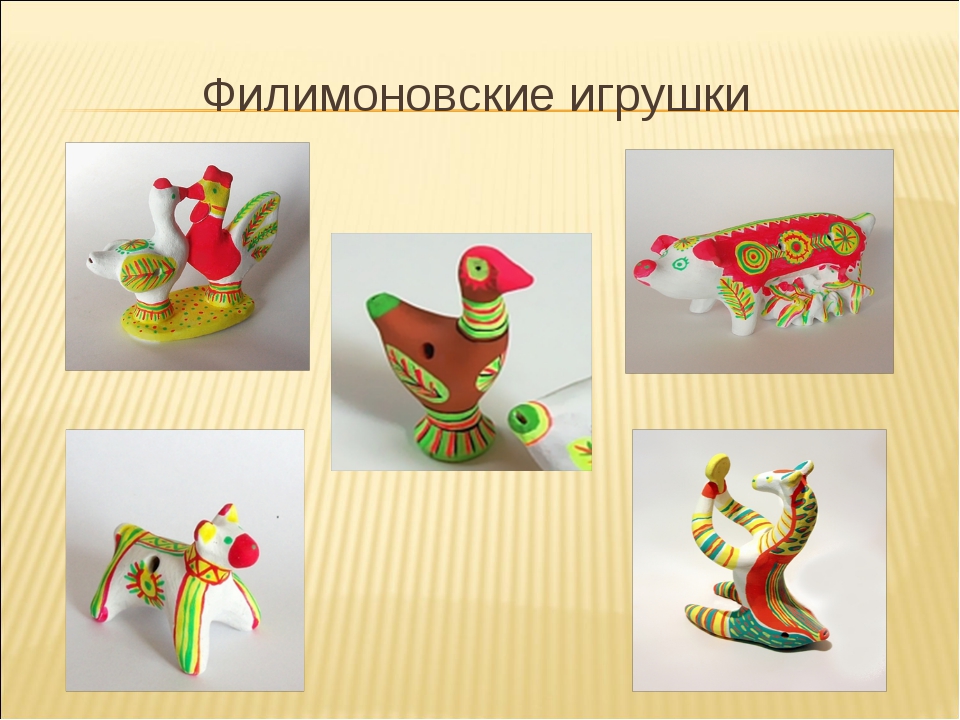 Математика. Тема: ПовторениеПрограммное содержание: развивать умения составлять группы из отдельных предметов; находить сходство и различие; сравнивать предметы по величине.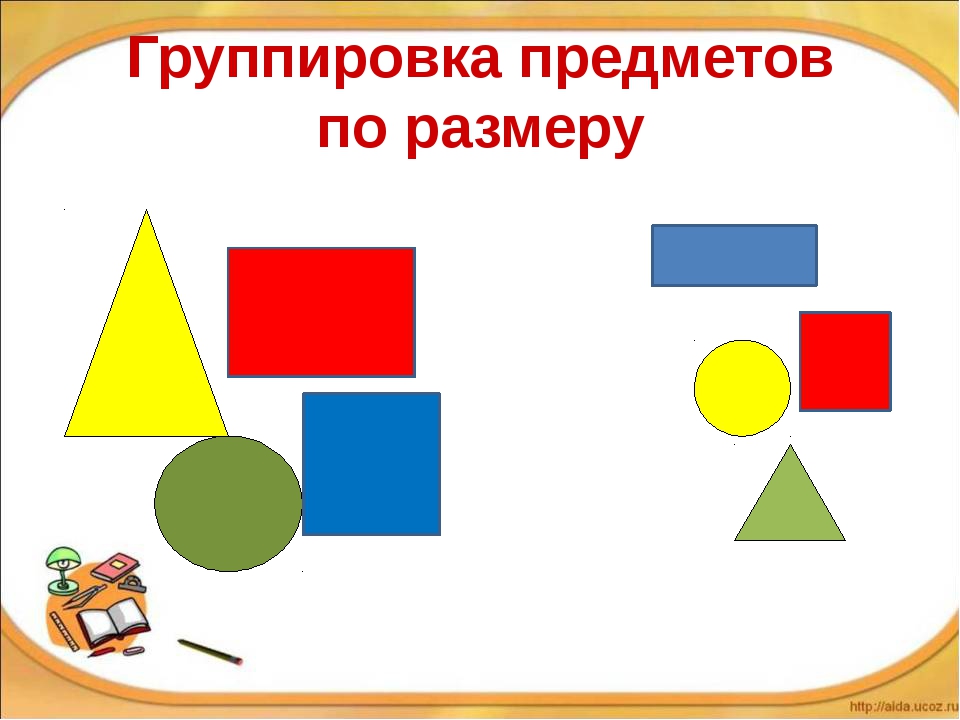 Аппликация.  Тема «Флажки такие разные»Программное содержание:Учить детей составлять линейную композицию из флажков, чередуя по цвету и форме; развивать чувство цвета, формы и ритма; закреплять знания о цвете, форме, навыки аккуратного наклеивания, воспитывать интерес к аппликативной деятельности. 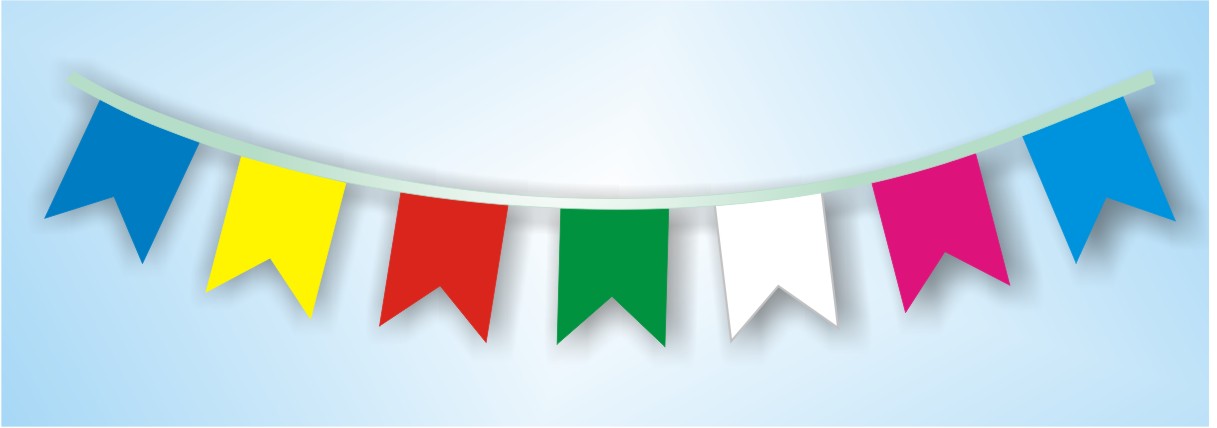 Развитие речи. Тема: Опиши игрушку.Программное содержание:Связная речь: учить детей составлять описание игрушек; Грамматика: упражнять в согласовании существительных, прилагательных, местоимений в роде, числе; активизировать  в речи детей прилагательные; Звуковая культура речи: закреплять правильное произношение звука [в]. Цель: воспитывать бережное отношение к игрушкам; формировать слуховое и зрительное восприятие художественного текста, желание проговаривать слова и фразы, соотносить слова с действием.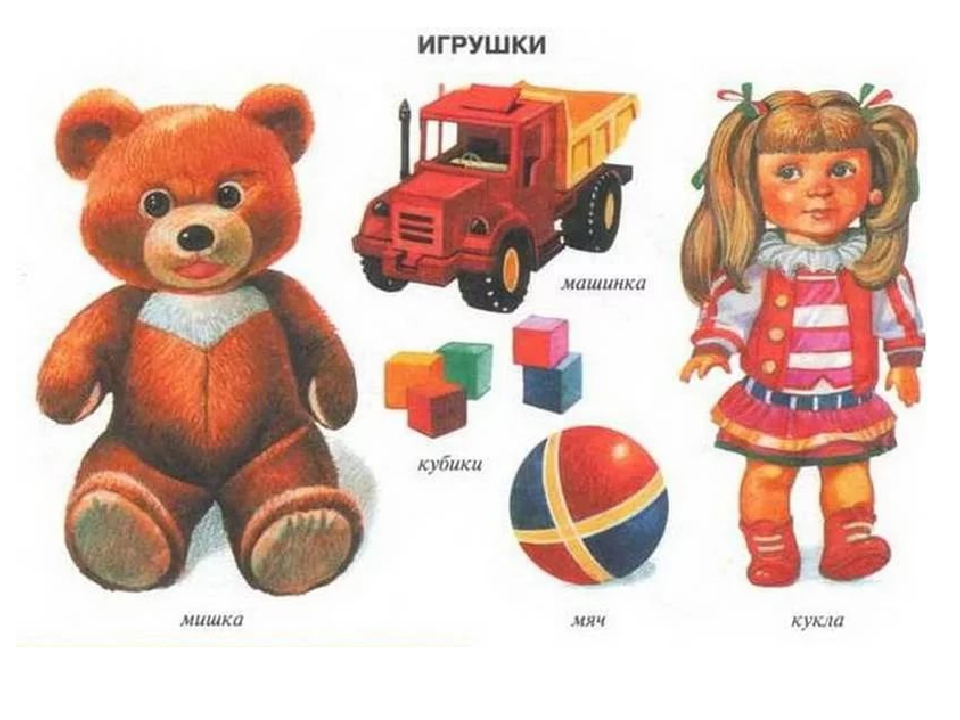 